§3361.  Meetings of members, in general1.   Meetings of members of a domestic mutual insurer shall be held in the city or town of its principal office in this State, except as may otherwise be provided in the insurer's bylaws with the superintendent's approval.[PL 1973, c. 585, §12 (AMD).]2.   Each such insurer shall, during the first 6 months of each calendar year, hold the annual meeting of its members to fill vacancies existing or occurring in the board of directors, receive and consider reports of the insurer's officers as to its affairs and transact such other business as may properly be brought before it.[PL 1969, c. 132, §1 (NEW).]3.   Written notice of the time and place of the annual meeting of members shall be given members not less than 30 days prior to the meeting. Notice may be given by imprinting the notice plainly on the policies issued by the insurer or in any other appropriate manner. Any change of the date or place of the annual meeting shall be made only by an annual meeting of members. Notice of such change, among other appropriate methods, may be given:A.  By imprinting such new date or place on all policies which will be in effect as of the date of such changed meeting; or  [PL 1969, c. 132, §1 (NEW).]B.  Unless the superintendent otherwise orders, notice of the new date or place need be given only through policies issued after the date of the annual meeting at which such change was made and in premium notices and renewal certificates issued during the 24 months immediately following such meeting.  [PL 1973, c. 585, §12 (AMD).][PL 1973, c. 585, §12 (AMD).]4.   If more than 6 months are allowed to elapse after an annual meeting of members is due to be held and without such annual meeting being held, the superintendent shall, upon written request of any officer, director or member of the insurer, cause written notice of such meeting to be given to the insurer's members, and the meeting shall be held as soon as reasonably possible thereafter.[PL 1973, c. 585, §12 (AMD).]SECTION HISTORYPL 1969, c. 132, §1 (NEW). PL 1973, c. 585, §12 (AMD). The State of Maine claims a copyright in its codified statutes. If you intend to republish this material, we require that you include the following disclaimer in your publication:All copyrights and other rights to statutory text are reserved by the State of Maine. The text included in this publication reflects changes made through the First Regular and First Special Session of the 131st Maine Legislature and is current through November 1. 2023
                    . The text is subject to change without notice. It is a version that has not been officially certified by the Secretary of State. Refer to the Maine Revised Statutes Annotated and supplements for certified text.
                The Office of the Revisor of Statutes also requests that you send us one copy of any statutory publication you may produce. Our goal is not to restrict publishing activity, but to keep track of who is publishing what, to identify any needless duplication and to preserve the State's copyright rights.PLEASE NOTE: The Revisor's Office cannot perform research for or provide legal advice or interpretation of Maine law to the public. If you need legal assistance, please contact a qualified attorney.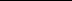 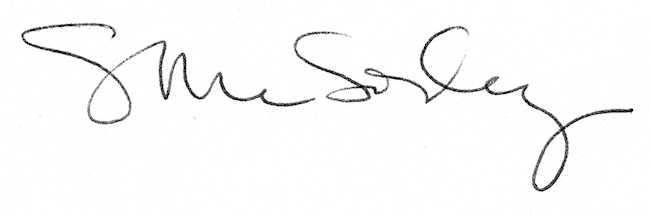 